SELLARSGIRLS’ TENNIS HANDBOOKContact:  Coach Marcie SellarsMsellars@ccisdnet281-284-3670http://bisgirlsathletics.weebly.com/tennis.html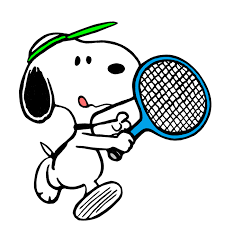 REMIND SIGN UP!!Text: 81010Message:  @bistenniPARENTS AND STUDENTS PLEASE SIGN UP FOR REMIND